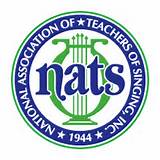 SC NATS SPRING WORKSHOP-BOB JONES UNIVERSITYSC NATS MASTER TEACHERS MASTER CLASS APPLICATION FORM*Student must be available from 3:00-6:00 on Friday, February 22, 2019 *please send application to Dr. Kristen Wunderlich wonderlichk@winthrop.edu Student Name:_____________________________________Age:_______School:__________________________________Repertoire:_______________________________________Past singing/performing experience:_______________________________________________________________________________________________________________________________________________________________________________________________________________________________________________________________________________________________________________________________________________________________________________________________________________________________Sponsoring Teacher:___________________________________Short paragraph written by teacher outlining student success/merit:__________________________________________________________________________________________________________________________________________________________________________________________________________________________________________________________________________________________________________________________________________________________________________________________________________________________________________________________________________________________________________________APPLICATIONS ARE DUE TUESDAY, JANUARY 1, 2019